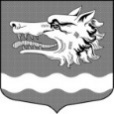 Администрация муниципального образования Раздольевское сельское поселение муниципального образования Приозерский муниципальный район Ленинградской областиПОСТАНОВЛЕНИЕ  03 апреля 2017 года                                                                                     № 43Об утверждении отчета о реализации  муниципальной программы «Развитие автомобильных дорог муниципального образования Раздольевское  сельское поселение муниципального образования Приозерский муниципальный  район Ленинградской области на 2016 год»В соответствии п. 5.6 «Порядка разработки, реализации и оценки эффективности муниципальных программ муниципального образования Раздольевское сельское поселение муниципального образования Приозерский муниципальный район Ленинградской области, утвержденного Постановлением администрации муниципального образования Раздольевское сельское поселение от 27.03.2014 года № 42 «Об утверждении Порядка разработки, реализации и оценки эффективности муниципальных программ муниципального образования Раздольевское сельское поселение муниципального образования Приозерский муниципальный район Ленинградской области», администрация муниципального образования Раздольевское сельское поселение ПОСТАНОВЛЯЕТ:       Утвердить   отчет о   реализации   муниципальной    программы       «Развитие автомобильных дорог муниципального образования Раздольевское сельское поселение муниципального образования Приозерский муниципальный район Ленинградской области на 2016 год», утвержденной постановлением администрации муниципального образования Раздольевское сельское поселение № 153 от 12.07.2016г. за 2016 год, согласно приложению, к настоящему постановлению.     Настоящее постановление подлежит опубликованию в средствахмассовой информации и на сайте администрации муниципального образования Раздольевское сельское поселение муниципального образования Приозерский муниципальный район Ленинградской области.  Глава администрации           	                                           А.Г. СоловьевА. Ш. Шехмаметьева8 (813 79) 66-718Разослано: дело-2, прокуратура -1, КСО – 1.Утвержденпостановлением администрациимуниципального образования Раздольевское сельское поселениеПриозерский муниципальный районЛенинградской областиОт 03 апреля 2017 года № 43                                                                                        (Приложение)ОТЧЕТ О РЕАЛИЗАЦИИ МУНИЦИПАЛЬНОЙ ПРОГРАММЫ «РАЗВИТИЕ АВТОМОБИЛЬНЫХ ДОРОГ МУНИЦИПАЛЬНОГО ОБРАЗОВАНИЯ РАЗДОЛЬЕВСКОЕ СЕЛЬСКОЕ ПОСЕЛЕНИЕ МУНИЦИПАЛЬНОГО ОБРАЗОВАНИЯ ПРИОЗЕРСКИЙ МУНИЦИПАЛЬНЫЙ РАЙОН ЛЕНИНГРАДСКОЙ ОБЛАСТИ            НА 2016 ГОД»      Муниципальная программа «Развитие автомобильных дорог муниципального образования Раздольевское сельское поселение муниципального образования Приозерский муниципальный район Ленинградской области на 2016 год» утверждена постановлением администрации муниципального образования Раздольевское сельское поселение № 153 от 12.07.2016г.Целями программы являются:- повышение эффективности и безопасности функционирования сети дорог и придомовых территорий в муниципальном образовании Раздольевское сельское поселение;	- обеспечение жизненно  важных социально-экономических интересов в муниципальном образовании Раздольевское сельское поселение;	- сохранение наиболее благоприятных условий проживания населения и обеспечение устойчивого развития сельского поселения.Основными задачами программы являются:	- улучшение транспортно-эксплуатационного состояния существующей дорожной сети в муниципальном образовании Раздольевское сельское поселение;	- ликвидация очагов аварийности и улучшение инженерного благоустройства дорожной сети в муниципальном образовании Раздольевское сельское поселение;	- приоритетное направление социально-экономического и транспортного развития муниципального образования Раздольевское сельское поселение.Программа включает в себя комплекс скоординированных мероприятий, необходимых для содержания и восстановления первоначальных транспортно-эксплуатационных характеристик и потребительских свойств автомобильных дорог и сооружений на них и развитие автомобильных дорог муниципального образования.	Эффективность осуществления мероприятий будет непосредственно зависеть от возможностей финансового обеспечения Программы.	Эффективность осуществления мероприятий будет непосредственно зависеть от возможностей финансового обеспечения Программы.   Финансовое обеспечение мероприятий программы осуществляется за счет средств областного и местного бюджетов. Общий объем финансовых средств, необходимых для реализации программных мероприятий на 2016 г. – 801,84 тысяч рублей, в том числе по источникам финансирования:-   средства областного бюджета –   255,40 тысяч рублей;-  средства   бюджета муниципального образования – 546,44 тысяч рублей.   Информация о степени выполнения мероприятий Программы за 2016 год отражена в Приложении 1 к настоящему отчету.   В 2016 году в рамках Программы выполнялись следующие мероприятия:Капитальный ремонт и ремонт автомобильных дорог общего пользования местного значения;Экспертиза сметной документации;Строительный контроль.Подсыпка дорог   По итогам 2016 года Программа выполнена на 99% от запланированного результата. Финансирование осуществлялось по капитальному ремонту и ремонту автомобильных дорог.   Информация об использовании финансовых средств за счет средств областного и местного бюджетов на реализацию Программы за 2016 год отражена в Приложении 2 к настоящему отчету.   Реализация Программы осуществлялась путем заключения муниципальных контрактов с подрядными организациями в соответствии с Гражданским кодексом Российской Федерации, а также путем осуществления закупок товаров, работ, услуг для муниципальных нужд в соответствии с Федеральным законом от 05.04.2013 г. №44-ФЗ «О контрактной системе в сфере закупок товаров, работ, услуг для обеспечения государственных и муниципальных нужд».   В 2016 году в результате проведения процедур на осуществлении закупок товаров, работ, услуг для муниципальных нужд был заключен 1 муниципальный контракт на сумму 747,23 тыс. рублей, 3 муниципальных контракта на сумму 54,61 тыс. рублей – приобретение услуг у единственного поставщика.     Оценка объема и эффективности реализации мер по обеспечению Программы осуществлялась на основе следующих индикаторов:- снижение количества обращений в органы местного самоуправления о неудовлетворительном состоянии дорог (количество обращений);- снижение доли автомобильных дорог, не отвечающим требованиям от общей протяженности дорог (%);- протяженность автомобильных дорог общего пользования местного значения, в отношении которых произведен ремонт (км);   По итогам отчетного года значение показателей Программы достигнуто в полном объеме. Информация о достижении значений показателей отражена в Приложении №3 к настоящему отчету.СВЕДЕНИЯО СТЕПЕНИ ВЫПОЛНЕНИЯ МЕРОПРИЯТИЙ МУНИЦИПАЛЬНОЙ ПРОГРАММЫ «РАЗВИТИЕ АВТОМОБИЛЬНЫХ ДОРОГ МУНИЦИПАЛЬНОГО ОБРАЗОВАНИЯ РАЗДОЛЬЕВСКОЕ СЕЛЬСКОЕ ПОСЕЛЕНИЕ МУНИЦИПАЛЬНОГО ОБРАЗОВАНИЯ ПРИОЗЕРСКИЙ МУНИЦИПАЛЬНЫЙ РАЙОН ЛЕНИНГРАДСКОЙ ОБЛАСТИ НА 2016 ГОД»Приложение 1ОТЧЕТ ОБ ИСПОЛЬЗОВАНИИ ФИНАНСОВЫХ СРЕДСТВ ЗА СЧЕТ ВСЕХ ИСТОЧНИКОВ НА РЕАЛИЗАЦИЮ МУНИЦИПАЛЬНОЙ ПРОГРАММЫ «РАЗВИТИЕ АВТОМОБИЛЬНЫХ ДОРОГ  МУНИЦИПАЛЬНОГО ОБРАЗОВАНИЯ РАЗДОЛЬЕВСКОЕ СЕЛЬСКОЕ ПОСЕЛЕНИЕ МУНИЦИПАЛЬНОГО ОБРАЗОВАНИЯ ПРИОЗЕРСКИ МУНИЦИПАЛЬНЫЙ РАЙОН ЛЕНИНГРАДСКОЙ ОБЛАСТИ НА 2016 ГОД»Приложение 2СВЕДЕНИЯО ДОСТИЖЕНИИ ЗНАЧЕНИЙ ПОКАЗАТЕЛЕЙ МУНИЦИПАЛЬНОЙ ПРОГРАММЫ«РАЗВИТИЕ АВТОМОБИЛЬНЫХ ДОРОГ МУНИЦИПАЛЬНОГО ОБРАЗОВАНИЯ РАЗДОЛЬЕВСКОЕ СЕЛЬСКОЕ ПОСЕЛЕНИЕМУНИЦИПАЛЬНОГО ОБРАЗОВАНИЯ ПРИОЗЕРСКИЙ МУНИЦИПАЛЬНЫЙ РАЙОН ЛЕНИНГРАДСКОЙ ОБЛАСТИ НА 2016 ГОД»Приложение 3Оценка результативности реализации Программы за 2016 год:1. Индекс результативности Программы в разрезе проведенных мероприятий:1.1.  Снижение количества обращений в ОМС о неудовлетворительном состоянии дорог (ед.):                                       Пфit        1                                   Рit = ------ = --------- =1                                       Ппit            11.2. Снижение доли автомобильных дорог, не отвечающим требованиям от общей протяженности дорог (%):                                           Пфit    2,3                                 Рit = ------ = ----------- = 1                                         Ппit     2,3   1.3. Протяженность автомобильных дорог общего пользования местного значения, в отношении которых произведен ремонт (км):                                        Пфit          0,192                                  Рit = ------ = --------- =1                                       Ппit         0,192 2. Интегральная оценка результативности Программы:                                  m                                 SUM Рit                                             1                            Ht = ------- x 100 =  3х 100 = 100                                    M                          33. Эффективность реализации Программы:                                       Ht                 100                                 Эt = ---- x 100 = --------х 100 = 100 %                                       St                 100Вывод: эффективность реализации муниципальной программы «Развитие автомобильных дорог муниципального образования Раздольевское сельское поселение муниципального образования Приозерский муниципальный район Ленинградской области в 2016 году» составила 100%.Оценка социально-экономической эффективности от реализации муниципальной программы. Оценка эффективности реализации Программы осуществляется по критериям финансовых вложений (Кфв) – отражает увеличение объемов финансовых вложений на содержание и ремонт автомобильных дорог на  территории муниципального образования Раздольевское сельское поселение  в расчете на одного жителя:О1 – фактический объем финансовых вложений муниципального образования в развитие и содержание автомобильных дорог  в предыдущем году; О2 – фактический объем финансовых вложений муниципального образования  в развитие и содержание автомобильных дорог в отчетном году; Ч1 – численность  жителей муниципального образования   в предыдущем году; Ч2 – численность жителей муниципального образования в отчетном  году; К бл должен быть не менее 1%Эффективность от реализации программы достигнута в виде:- улучшения потребительских свойств автомобильных дорог и сооружений на них;- повышение качества дорожных работ, надежности и долговечности автомобильных дорог и сооружений на них;-сокращение дорожно-транспортных происшествий по причине неудовлетворительных дорожных условий;Показатели социально-экономической эффективности;- создание комфортной среды для проживания населения, положительной воздействие на экономику, социальную сферу и экологическую ситуацию.    В соответствии с целями и задачами Программы основной эффект от реализации ее мероприятий имеет, прежде всего социальную направленность, стимулирующую активизацию экономической деятельности:- выполнение полномочий, связанных с организацией дорожной деятельности в отношении автомобильных дорог местного значения;- сохранение и совершенствование сети автомобильных дорог местного значения;-   повышение уровня содержания автомобильных дорог местного значения;- восстановление первоначальных транспортно-эксплуатационных характеристик и потребительских свойств автодорог и сооружений на них;- снижение доли автомобильных дорог муниципального образования, не соответствующих нормативным требованиям;- обеспечение безопасности дорожного движения на территории муниципального образования Раздольевское сельское поселение.Вывод: эффективность реализации муниципальной программы «Развитие автомобильных дорог муниципального образования Раздольевское сельское поселение муниципального образования Приозерский муниципальный район Ленинградской области в 2016 году» составила 100%.Ответственный исполнитель программы: Заместитель главы администрация муниципального образования Раздольевское сельское поселение Шехмаметьева А.Ш.тел. (8-813-79) 66-718 эл.адрес:  adm.razdole@mail.ruПодпись_______________________№ п/пНаименование мероприятияРазработчик муниципальной программы, соисполнительФактически проведенное мероприятиеРезультаты, тыс. рублейРезультаты, тыс. рублейПроблемы возникшие в ходе реализации Программы№ п/пНаименование мероприятияРазработчик муниципальной программы, соисполнительФактически проведенное мероприятиепланфактПроблемы возникшие в ходе реализации Программы1Капитальный ремонт и ремонт автомобильных дорог общего пользования местного значенияЗам. главы администрации – А. Ш. Шехмаметьева;Специалист по гос. закупкам – Иванова Н. Н.- начальник сектора экономики и финансов – Иванова Н. Н.- специалист 1 категории(бухгалтер) – Максимова Е. Е.Ремонт автомобильной дороги по ул. Береговая на участке от дома № 7 до школы дер.Раздолье, Приозерского района, Ленинградской области(общей площадью 769 кв.м., протяженностью 0,192 км.)756,32747,23нет2Экспертиза сметной документацииЗам. главы администрации – А. Ш. Шехмаметьева;Специалист по гос. закупкам – Иванова Н. Н.- начальник сектора экономики и финансов – Иванова Н. Н.- специалист 1 категории(бухгалтер) – Максимова Е. Е.Экспертиза сметной документации13,0013,00нет3Строительный контрольЗам. главы администрации – А. Ш. Шехмаметьева;Специалист по гос. закупкам – Иванова Н. Н.- начальник сектора экономики и финансов – Иванова Н. Н.- специалист 1 категории(бухгалтер) – Максимова Е. Е.Строительный контроль11,9111,913Ремонт автомобильных дорог местного значения на территории МО Раздольевское СПЗам. главы администрации – А. Ш. Шехмаметьева;Специалист по гос. закупкам – Иванова Н. Н.- начальник сектора экономики и финансов – Иванова Н. Н.- специалист 1 категории(бухгалтер) – Максимова Е. Е.Подсыпка дорог:- д.Раздолье ул. Дольская- д.Раздолье ул.Культуры - д.Раздолье ул.Центральная- д.Борисово Речной пер.29,7029,70нет№ п/пНаименование основного мероприятияНаправление расходовПредусмотрено паспортом МП на 2016 годПредусмотрено паспортом МП на 2016 годПредусмотрено паспортом МП на 2016 годПредусмотрено паспортом МП на 2016 годПредусмотрено паспортом МП на 2016 годИсполнено за 2016 годИсполнено за 2016 годИсполнено за 2016 годИсполнено за 2016 годИсполнено за 2016 год% исполнения№ п/пНаименование основного мероприятияНаправление расходоввсегоВ том числе по источникамВ том числе по источникамВ том числе по источникамВ том числе по источникамвсегоВ том числе по источникамВ том числе по источникамВ том числе по источникамВ том числе по источникам% исполнения№ п/пНаименование основного мероприятияНаправление расходоввсегоФедеральный бюджетОбластной бюджетМестный бюджетПрочие источникивсегоФедеральный бюджетОбластной бюджетМестный бюджетПрочие источники1Капитальный ремонт 756,32255,40500,92747,23255,40491,8398,81.1.Капитальный ремонт и ремонт автомобильных дорог общего пользования местного значения756,32255,40500,92747,23255,40491,8398,82Экспертиза сметной документации13,0013,0013,0013,001002.1.Экспертиза сметной документации13,0013,0013,0013,001003.Строительный контроль11,9111,9111,9111,911003.1.Строительный контроль11,9111,9111,9111,911004.Ремонт автомобильных дорог местного значения4.1Ремонт автомобильных дорог местного значения29.7029.7029.7029.70100ИТОГО по Программе810,93255,40555,53801,84255,40546,4498,8№ п/пПоказатель (индикатор)Ед. изм.Значение показателей (индикаторов) муниципальной программыЗначение показателей (индикаторов) муниципальной программыЗначение показателей (индикаторов) муниципальной программыОбоснование отклонений значений показателя (индикатора) на конец отчетного года№ п/пПоказатель (индикатор)Ед. изм.год, предшествующий отчетномуотчетный годотчетный годОбоснование отклонений значений показателя (индикатора) на конец отчетного года№ п/пПоказатель (индикатор)Ед. изм.год, предшествующий отчетномупланфактОбоснование отклонений значений показателя (индикатора) на конец отчетного года1Снижение количества обращений в ОМС о неудовлетворительном состоянии дорогЕд.2Не более 11нет2Снижение доли автомобильных дорог, не отвечающим требованиям от общей протяженности дорог%02,32,3нет3Протяженность автомобильных дорог общего пользования местного значения, в отношении которых произведен ремонткм0,10,1920,192нетКфв = (О2Ч2:О1Ч1) х 100%, где: